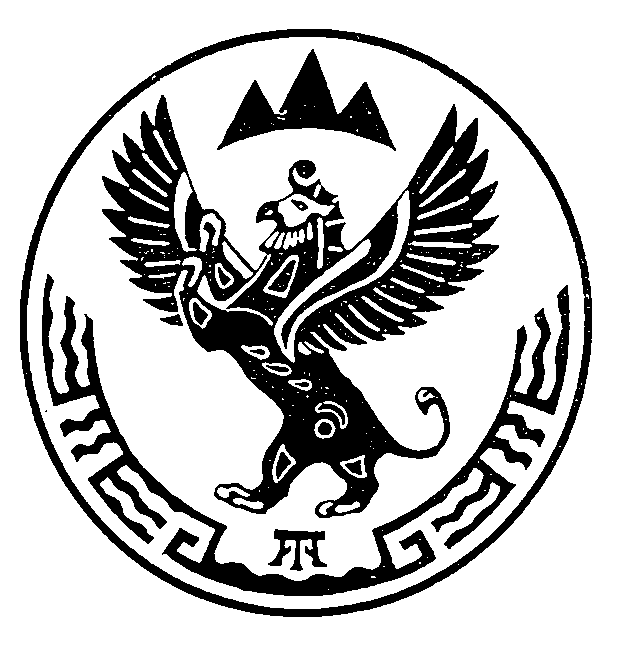 О представлении права пользования участком недр местного значения «Скв. б/н (2012)» для добычи подземных вод На основании абзаца 7 пункта 6 статьи 10.1 Закона Российской Федерации от 21 февраля 1992 года № 2395-1 «О недрах», Порядка оформления, государственной регистрации и выдачи лицензий на пользование участками недр местного значения на территории Республики Алтай, утвержденного приказом Министерства природных ресурсов, экологии и имущественных отношений Республики Алтай от 16 мая 2018 года №255, Административного регламента по предоставлению Министерством природных ресурсов, экологии и туризма Республики Алтай государственной услуги по выдаче лицензий без проведения аукционов на пользование участками недр местного значения на территории Республики Алтай, утвержденного приказом Министерства природных ресурсов, экологии и туризма Республики Алтай от 1 апреля 2019 года №283, протокола заседания комиссии по рассмотрению заявок о предоставлении права пользования участками недр, внесению изменений, дополнений и переоформлению лицензий, досрочному прекращению права пользования недрами на территории Республики Алтай по участкам недр, отнесенным к компетенции Министерства природных ресурсов, экологии и туризма Республики Алтай, от 19 октября 2021 г. № 605, п р и к а з ы в а ю:1. Предоставить Казенному общеобразовательному учреждению Республики Алтай «Школа-интернат для детей-сирот и детей, оставшихся без попечения родителей, им. Г.К. Жукова» право пользования участком недр местного значения «Скв. б/н (2012)», расположенным в южной части села Кызыл-Озек Майминского района, для добычи подземных вод сроком до 1 октября 2046 года.2. Отделу недропользования и водных отношений (А.С. Сакладов) оформить, зарегистрировать и выдать лицензию на пользование участком недр местного значения «Скв. б/н (2012)» для добычи подземных вод.3. Контроль за исполнением настоящего приказа возложить на заместителя министра Е.А. Мунатова.Министр      								           Е.О. ПовароваМИНИСТЕРСТВО ПРИРОДНЫХ РЕСУРСОВ,ЭКОЛОГИИ И ТУРИЗМА РЕСПУБЛИКИ АЛТАЙ(Минприроды РА)МИНИСТЕРСТВО ПРИРОДНЫХ РЕСУРСОВ,ЭКОЛОГИИ И ТУРИЗМА РЕСПУБЛИКИ АЛТАЙ(Минприроды РА)МИНИСТЕРСТВО ПРИРОДНЫХ РЕСУРСОВ,ЭКОЛОГИИ И ТУРИЗМА РЕСПУБЛИКИ АЛТАЙ(Минприроды РА)АЛТАЙ РЕСПУБЛИКАНЫҤАР-БӰТКЕН БАЙЛЫКТАР, ЭКОЛОГИЯ ЛА ТУРИЗИМ МИНИСТЕРСТВОЗЫ(АР Минарбӱткен)АЛТАЙ РЕСПУБЛИКАНЫҤАР-БӰТКЕН БАЙЛЫКТАР, ЭКОЛОГИЯ ЛА ТУРИЗИМ МИНИСТЕРСТВОЗЫ(АР Минарбӱткен)АЛТАЙ РЕСПУБЛИКАНЫҤАР-БӰТКЕН БАЙЛЫКТАР, ЭКОЛОГИЯ ЛА ТУРИЗИМ МИНИСТЕРСТВОЗЫ(АР Минарбӱткен)АЛТАЙ РЕСПУБЛИКАНЫҤАР-БӰТКЕН БАЙЛЫКТАР, ЭКОЛОГИЯ ЛА ТУРИЗИМ МИНИСТЕРСТВОЗЫ(АР Минарбӱткен)АЛТАЙ РЕСПУБЛИКАНЫҤАР-БӰТКЕН БАЙЛЫКТАР, ЭКОЛОГИЯ ЛА ТУРИЗИМ МИНИСТЕРСТВОЗЫ(АР Минарбӱткен)ПРИКАЗПРИКАЗПРИКАЗJAKAРУJAKAРУJAKAРУJAKAРУJAKAРУJAKAРУ« 20 » октября 2021 г.« 20 » октября 2021 г.№ 607 . 607 . 607 .г. Горно-Алтайскг. Горно-Алтайскг. Горно-Алтайскг. Горно-Алтайскг. Горно-Алтайскг. Горно-Алтайскг. Горно-Алтайскг. Горно-Алтайскг. Горно-Алтайскг. Горно-Алтайск